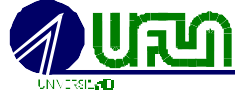 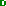 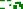 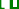 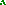 PARECER DO DOCENTE RESPONSÁVEL PARA A INCLUSÃO DE COMPONENTE CURRICULAR – MATRÍCULA FORA DO PRAZO / APROVEITAMENTO DE DISCIPLINAS OU CRÉDITOALUNO(A):			MATRÍCULA:		 PROGRAMA:		NÍVEL:			 DISCIPLINA:					 PROFESSSOR(A) RESPONSÁVEL: 				 SEMESTRE/ANO:  	JUSTIFICATIVA DO DISCENTE:  	PARECER DO DOCENTE RESPONSÁVEL:  	DEFERIDO (	)	INDEFERIDO	(	)Data:	/	/ 		 	Assinatura do Professor(a) Responsável pela Disciplina